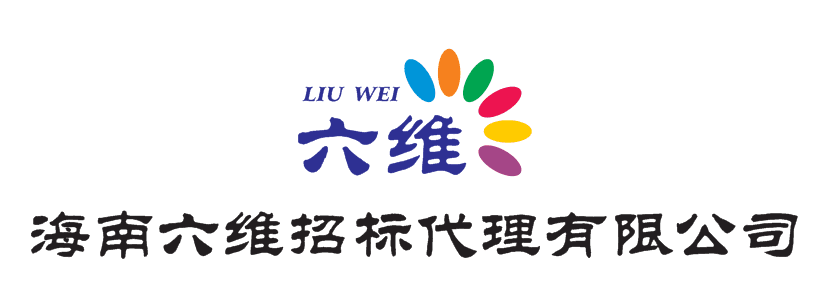 竞争性谈判文件项目名称：海口市第二十五小学海甸校区图书馆改造工程项目编号：LWZB2018-11-007 采购人：海口市第二十五小学2018年11月 目  录第一章   谈判邀请书      …………………… 2第二章   谈判须知          ………………… 4第三章   用户采购需求书     ………………  6第四章   谈判程序           ………………  7第五章   谈判办法           ……………… 8第六章   合同基本内容    ……………………12第七章   报价文件格式        ………………14第一章  谈判邀请书海南六维招标代理有限公司受海口市第二十五小学委托，对其海口市第二十五小学海甸校区图书馆改造工程进行国内竞争性谈判采购，兹邀请符合本次招标要求的供应商参加竞争性谈判。一、项目编号：LWZB2018-11-007 二、招标项目：海口市第二十五小学海甸校区图书馆改造工程三、资金来源：￥1379003.12元四、招标项目内容：详见“用户采购需求书”五、投标人资格要求：1、具有独立承担民事责任的能力（法人或者其他组织的提交“统一社会信用代码的营业执照”副本等相关证明文件复印件、自然人的身份证复印件）；2、具有建筑业企业等级资质证书、安全生产许可证（提供复印件）；      3、有依法缴纳税收和社会保障资金的良好记录（提供2018年的任意一个月的缴纳税凭证和缴纳社会保险凭证复印件）；4、参加政府采购活动前三年内，在经营活动中没有重大违法记录（提供书面声明函原件）；5、购买本项目采购文件并缴纳投标保证金。六、采购文件发售时间、地点：    采购文件自 2018 年 11月29日至2018年 12 月3日17：00时在海南六维招标代理有限公司购买（海口市蓝天路31号南航部队小区二栋一单元一层）。售价：人民币500元/份。（采购文件售后不退, 投标资格不能转让）。供应商购买采购文件时应出示如下证件（复印件，加盖公章）： （1）有效法人或其他组织的营业执照副本原件；（2）法定代表人授权书原件（法人代签字并加盖本单位公章）；（3）财务状况报告：会计师事务所出具的2017年度财务审计报告（复印件加盖本单位公章）或银行出具的资信证明（三月内有效，如有“复印、涂改无效”等字样，投标人提供复印件无效）加盖本单位公章；（4）社会保障资金缴纳记录（2018年任意一个月缴纳社会保险的凭据原件并加盖本单位公章）；（5）依法缴纳税收的证明材料（2018年任意一个月缴纳的凭据原件并加盖本单位公章 ）；（6）近3年（本公告发出之日后，查询打印的）“信用中国”网（www.creditchina.gov.cn ）或中国政府采购网（www.ccgp.gov.cn ）已公布的信用记录查询结果截图原件（加盖本单位公章）；七、资格审查：除明确要求在购买谈判文件时需提供的资格证明文件外，本项目投标供应商的资格条件在评审时进行审查。供应商应在响应文件中按谈判文件的规定和要求附上所有的资格证明文件，要求提供的复印件的必须加盖单位印章。若提供的资格证明文件不全或不实，将导致其投标或成交资格被取消。八、谈判响应文件递交截止时间和谈判时间：2018年 12 月4日9:00时。谈判响应文件必须在谈判响应文件递交截止时间前送达开标地点，逾期送达或密封和标注不符合采购文件规定的谈判响应文件恕不接受，本次采购不接受邮寄的谈判响应文件。九、谈判地点：地址：海口市蓝天路31号南航部队小区二栋一单元一层。十、采购人联系方式：地  址：海口市第二十五小学联 系 人：朱老师联系电话：13976898827十一、招标代理机构联系方式：地    址：海口市蓝天路31号南航部队小区二栋一单元一层邮    编：570203联 系 人：徐先生联系电话：13976032998   0898-36612918传    真：0898-36612918十二、投标保证金：26000.00元；1、交款方式：银行转账2、收款单位：海南六维招标代理有限公司 3、开户银行：中国工商银行股份有限公司海口海甸二东路支行4、银行账号：2201023009200020962投标保证金必须在投标截止日前交到海南六维招标代理有限公司帐户（以实际下账时间为准）第二章  谈判须知1、参加谈判的供应商必须要全面理解采购人的采购意图和对项目的期望要求，必须要了解项目的具体技术和本项目在时间上的供货要求，在此基础上进行本项目的招标工作。2、本项目根据《中华人民共和国政府采购法》有关规定，本次项目采购采用竞争性谈判的方式进行。3、所需的货物的基本情况、项目内容和规格、技术参数等要求在“采购需求书”中作了详细的说明，参加谈判的公司要做好谈判的准备工作，要根据本谈判文件的要求编制谈判响应文件。4、参加谈判的公司应充分了解工程的各种情况，以便更好地参与谈判。5、参加谈判的供应商在了解谈判文件后，如发现谈判文件的内容、要求与实际不相符，或有不明确的地方，可以在谈判前以书面形式提供给采购人，否则视为完全认可本谈判文件。6、在提交谈判文件截止日期前的任何时候，无论出于何种原因，采购人可主动或在解答供应商提出的澄清问题时对谈判文件进行修改，并通知所有参加谈判的供应商。7、报价文件要响应谈判文件内容。8、谈判报价要求。人民币报价，总报价内包含相关的费用：工程施工费、采购代理费、货物费、运输费、及国家规定的各项税费等。谈判最终确定的价格在合同执行过程中固定不变，不得以任何理由予以变更。10、供应商应承担所有与准备和参加谈判有关的费用。11、供应商要提供报价文件一式四份（正本1份，副本3份），电子文档U盘一个。12、参加谈判的供应商应在规定的时间内提交谈判响应文件，没有在规定的时间内提交谈判响应文件的供应商将被视为放弃参加谈判。13、参加谈判的供应商在谈判时，要派出熟悉本项目情况的项目负责人和对报价有决策权的代表参加，谈判代表要有法人代表的授权。14、谈判时，除了本采购文件中所列的要求和标准外，采购方有权根据项目的实际情况提出质量标准、验收方式、付款方式、履约保证、价格等方面的要求，并就这些内容进行谈判，与所有供应商都在同一标准和同一条件下进行谈判。15、在谈判中，采购人可能会要求供应商就其中的一些服务条款和内容作出调整并作出书面的承诺。谈判小组会根据供应商的承诺情况作出供应商是否符合采购要求的评审意见。16、供应商要如实提供各种资料和证明文件，否则会被认为是弄虚作假而被取消谈判资格。17、采购方将依法组成谈判小组，谈判工作由谈判小组独立负责。18、谈判小组可根据需要分别与供应商代表进行谈判，谈判次序按签到次序安排。19、供应商在谈判时由项目负责人向谈判小组阐述对项目的理解情况和实施方案，并对谈判小组提出的问题进行解答，必要时要书面解答。20、供应商不得将本项目转包给其他人。21、谈判中的所有的谈判内容都必须保密。22、谈判小组将根据谈判情况，按符合本次采购要求且报价最低的原则确定成交供应商。23、本次采购的项目应提供按用户需求的免费保修服务。24、响应用户采购需求书中采购工程清单、规格、参数等要求。25、供应商应在谈判截止时间前向招标代理机构支付投标保证金。26、交付时间：签订采购合同之日起60天内。27、质量要求、验收标准：达到采购文件要求。28、谈判响应文件的正/副本应打印（除证件、资料和另有规定之外），并由投标人的法定代表人或其授权代表在需要签名处签字和盖章；电子文档采用U盘制作；响应文件应按照谈判文件规定要求密封递交；响应文件的编制应符合谈判文件规定的内容、式样、顺序要求。未按照谈判文件规定要求密封、签署、盖章的响应文件在评审检查时按照无效投标处理。29、投标保证金为：26000.00元。30、合同基本内容属本项目谈判文件的组成。31、本项目的投标有效期为开标之日起90天。32、投标产品属小微企业（监狱企业视同小微企业）产品，价格给予6%的价格扣除，用扣除后的价格参与评标（实际中标价是原报价）。33、所有投标产品进入当期节能清单的，其评标价=投标报价*98%；投标人所投产品满足此规定的，必须提供声明函并提供相关证明文件。 34、所有投标产品进入当期环保清单的，其评标价=投标报价*99%；投标人所投产品满足此规定的，必须提供声明函并提供相关证明文件。35、供应商提交的响应文件将被妥善保存，但不退还。36、供应商认为其报价未获公平评审或采购过程和成交结果使自己合法权益受到损害，应在知道或应知其权益受到损害之日起7个工作日内向海南六维招标代理有限公司提出质疑。第三章  用户采购需求书一、项目概况1、工程名称：海口市第二十五小学海甸校区图书馆改造工程2、建设单位：海口市第二十五小学3、建设地点：海口市二、采购范围内容、规格参数要求项目建设内容包括: 海口市第二十五小学海甸校区图书馆改造工程，具体内容有：工建、安装等；注：1、报价人报价的具体内容、规格、数量、配置参数、技术要求须按海口市第二十五小学《工程预算评审书》（见附件）；2、经采购谈判后确认，报价人须按签订成交合同条件执行。三、商务要求1、本项目招标范围内的伴随服务包括：（1）全部货物的运输、施工等；（2）人员培训、售后服务等；（3）伴随服务报价包含在投标总价内。2、服务响应：提供7×24小时技术支持和服务，设施出现故障时，成交供应商得到通知后1小时内响应，3小时内派技术人员到达用户现场维修，4小时内排除故障；故障现场无法修复的，在24小时内提供相同品质规格的设施备用。3、本项目保质保修期为：项目验收合格之日起2年。保修期内，成交供应商每年提供两次保修服务。人为破坏的不在保修范围内。4、付款方式：按签订合同相关规定。5、交货期：签订采购合同之日起 60天内。6、交货地点：由采购人指定。第四章  谈判程序一、谈判开标会议由海南六维招标代理有限公司人员主持。参加谈判开标会议人员：采购人、投标人和有关方面代表参加。二、参加谈判开标会议人员应当严格遵守保密原则，不得透露与谈判开标有关的供应商的一切技术资料、价格或其他信息三、投标人递交响应文件截止时间为：2018年12 月4日9:00时。逾时递交无效。 四、2018年 12月4日9:00时由会议主持人宣布谈判会议开始，会议主持人宣布开标纪律，要求到会人员关闭对外通讯工具，禁止对外通讯，并宣布参加谈判的投标人名单。五、开标时，由投标人或者其推选的代表检查响应文件的密封情况。经确认无误后，由海南六维招标代理有限公司工作人员当众拆封，宣读投标人名称、投标价格、价格折扣、采购文件允许提供的备选投标方案和投标文件的其他主要内容。六、开标（唱标）后由各投标人代表签名确认其报价。七、开标过程由海南六维招标代理有限公司指定专人负责记录，并存档备查。第五章  谈判办法一、依法成立谈判小组谈判小组共3人组成，其中评审专家成员2人，采购人代表1人。二、谈判小组职责谈判小组应当遵行《政府采购法》第十二条和《政府采购法实施条例》，根据财库〔2016〕198号《政府采购评审专家管理办法》，严格遵守评审工作纪律,按照客观、公正、审慎的原则,根据采购文件规定的评审程序、评审方法和评审标准进行独立评审。三、评标工作程序1、初步审查。依据法律法规和采购文件的规定，对投标人资格证明、投标保证金等进行审查，以确定投标供应商是否具备投标条件（附表1：初步审查表）。附表1：初步审查表注：1、在表中的各项只需填写“√/通过”或“×/不通过”。2、在结论中按“一项否决”的原则，只有全部是√/通过的，填写：“合格”；只要其中有一项×/不通过的，填写“不合格”。3、结论是合格的，才能进入下一轮；不合格的被淘汰。评委签名：                  日    期：            四、谈判小组评审谈判小组在评审中，对算术错误的修正原则如下:（1）开标一览表内容与投标文件中明细表内容不一致的，以开标一览表为准（2）投标文件的大写金额和小写金额不一致的，以大写金额为准；（3）总价金额与按单价汇总金额不一致的，以单价金额计算结果为准；（4）单价金额小数点有明显错位的，以总价为准并修改单价。（5）若投标人不同意以上修正，投标文件将视为无效。（6）通过初步审查的投标人数不足3家时，本次招标失败。五、澄清有关问题对谈判文件中含义不明确、同类问题表述不一致或者有明显文字和计算错误的内容，谈判小组可以书面形式（由谈判小组签名）要求投标人作出必要的澄清、说明或者纠正。投标人的澄清、说明或者补正应当采用书面形式，由其授权的代表签字，并不得超出谈判文件的范围或者改变谈判文件的实质性内容。（见附表2）附表2：澄清、说明、补正事项注：1、谈判小组可以书面要求投标人对投标文件中含义不明确、对同类问题表述不一致或者有明显文字和计算错误的内容作必要的澄清、说明或者纠正。澄清、说明或者补正应以书面方式进行并不得超过投标文件的范围或者改变投标文件的实质性内容。    2、投标文件中的大写金额和小写金额不一致的，以大写金额为准；对不同文字文本投标文件的解释发生异议的，以中文文本为准。3、投标人拒不按照要求对投标文件进行澄清、说明或者补正的，评标委员会认定其为不合格投标人。六、成交方式1、谈判小组对经初步评审合格的投标报价文件从技术部分和商务部分等作进一步根据供应商的报价，响应内容及谈判的情况，要求各初审合格投标供应商分别进行不超过三轮报价（见附件3：投 标 报 价表），并给予每个正在参加谈判的供应商相同的机会。2、最后一轮谈判结束后，参加谈判的供应商应当对谈判的承诺和最后报价以书面形式确认，并由法定代表人或其授权人签署。3、推荐成交候选供应商。供应商最后一轮谈判的报价及承诺作为谈判小组向采购人推荐成交候选供应商的依据（见附件4：成交供应商推荐表）谈判小组根据第三章《用户采购需求书》，在符合采购需求、质量和服务相等且报价最低的原则按顺序排列推荐成交候选供应商。在推荐确定成交候选供应商之前，谈判小组认为，排在前面的成交候选供应商的最低投标价或者某些分项报价明显不合理或者低于成本，有可能影响商品质量和不能诚信履约的，应要求其在规定的期限内提供书面文件予以说明，并提交相关证明材料。附件3：            投 标 报 价 表（第2/3轮）投标人：                                                            投标人代表签名：                                      日    期：								附表4：成交供应商候选人推荐表七、签订合同1、采购人或者采购代理机构应当在成交供应商确定后2个工作日内，在省级以上财政部门指定的媒体上公告成交结果，同时向成交供应商发出成交通知书，并将竞争性谈判文件随成交结果同时公告。2、成交通知书对采购人和成交人具有同等法律效力。成交通知书发出以后，采购人改变成交结果或者成交供应商放弃成交，应当承担相应的法律责任。3、采购代理机构对未成交的报价人不作未成交原因的解释。4、成交通知书是合同的组成部分。5、 采购人与成交供应商应当在成交通知书发出之日起30日内，按照谈判文件确定的合同文本以及采购标的、规格型号、采购金额、采购数量、技术和服务要求等事项签订政府采购合同。　　6、采购人不得向成交供应商提出超出谈判文件以外的任何要求作为签订合同的条件，不得与成交供应商订立背离谈判文件确定的合同文本以及采购标的、规格型号、采购金额、采购数量、技术和服务要求等实质性内容的协议。7、成交供应商不与采购人签订采购合同的，采购人可单方面取消其成交资格，依实际情况追究责任。8、谈判文件、成交供应商的投标响应文件及评标过程中有关澄清文件均作为合同附件。第六章  合同基本内容甲方（全称）：               乙方（全称）：               依照《中华人民共和国合同法》、《中华人民共和国建筑法》及其他有关法律、行政法规，遵循平等、自愿、公平和诚实信用的原则，双方就本建设工程施工事项协商一致，订立本合同。工程概况工程名称：海口市第二十五小学海甸校区图书馆改造工程工程地点：海口市第二十五小学海甸校区工程内容：图书馆改造工程工程立项批准文号：资    金：1379003.12元二、工程承包范围承包范围：见《工程预算评审书》（见附件）三、合同工期开工日期：      年   月   日  竣工日期：      年   月   日  合同工期总日历天数  60 天内四、质量标准	工程质量标准：  合格  五、合同价款：金额（大写）          元（人民币） 六、组成合同的文件组成本合同的文件包括：1、本合同协议书2、中标通知书3、投标书及其附件4、本合同专用条款5、本合同通用条款6、标准、规范及有关技术文件7、图纸8、工程量清单9、工程报价单或预算书双方有关工程的洽商、变更等书面协议或文件视为本合同的组成部分。七、本协议书中有关词语含义与本合同第二部分《通用条款》中分别赋予它们的定义相同。八、承包人向发包人承诺按照合同约定进行施工、竣工并在质量保修期内承担工程质量保修责任。九、发包人向承包人承诺按照合同约定的期限和方式支付合同价款及其他应当支付的款项。十、合同生效合同订立时间：      年   月    日。合同订立地点：  海口市   本合同双方约定  双方签字盖章 后生效。甲方：   （盖章）   			       乙方：   （盖章）法定代表人（授权代表）：            法定代表人（授权代表）：地    址：                         地    址：开户银行：                         开户银行：账号：                             账号：电    话：                         电    话：传    真：                         传    真：签约日期：XX年XX月XX日 			签约日期：XX年XX月XX日本项目经海南六维招标代理有限公司依政府采购程序组织竞争性谈判，合同主要条款内容与谈判文件的内容一致。政府采购代理机构：海南六维招标代理有限公司（盖章）法定代表人（或授权代表）：         日期：     年   月   日第七章  报价文件格式一、投 标 函海南六维招标代理有限公司：我方全面研究了项目编号：       采购文件，决定参加贵单位组织的本项目投标。我方授权           （授权代表姓名）代表我方       （投标单位的名称）全权处理本项目投标的有关事宜。1、我方自愿按采购文件规定各项要求向采购人提供所需货物/服务，总投标价为：人民币     元，大写：        。2、一旦我方中标，我方将严格履行合同规定的责任和义务，保证于签订采购合同之日起 60 日内完成项目的安装、调试，并交付采购人验收、使用。3、我方同意按照采购文件的要求，向贵单位交纳人民币     元（大写：        ）的投标保证金。并承诺：下列任何情况发生时，我方将不要求退还投标保证金：（1）如果在我方投标有效期内撤回投标；（2）我方提供了虚假响应采购文件的投标文件；（3）在投标过程中有违规违纪行为；（4）我方在投标有效期内收到中标通知书后，由于我方原因未能按照采购文件要求提交履约保证金或与采购人签订并履行合同。4、我方为本项目提交的投标文件正本1份，副本   份，用于开标唱标的“开标一览表”一份。5、我方愿意提供贵单位可能另外要求的，与投标有关的文件资料，并保证我方已提供和将要提供的文件资料是真实、准确的。6、我方完全理解采购人不一定将合同授予最低报价的投标人的行为。投标单位：         法定代表人或授权代表：           日    期：二、法定代表人授权书海南六维招标代理有限公司：本授权声明：            （投标人名称）          （法定代表人姓名）授权            （被授权人姓名）为我方项目编号：        投标活动的合法代表，以我方名义全权处理该项目有关投标、签订合同以及执行合同等一切事宜。特此声明。投标单位：               法定代表人：           日    期：三、开标一览表投标单位：              法定代表人或授权代表：           日    期：注：1、投标报价总计包括货物、安装调试、集成及相关服务、人员培训等所有费用；2、开标一览表格式不得自行改动。 四、分项报价明细表  合计： 人民币（小写）                                                                                                                         人民币（大写）               注：1、投标人“分项报价明细表”的具体内容须按《海口市第二十五小学海甸校区图书馆改造工程》清单、技术参数要求，报出投标总价的各个组成部分的报价。    2、“分项报价明细表”各分项报价合计应当与“开标一览表”报价总计相等。投标单位：法定代表人或授权代表：           日    期： 五、商务偏离表注：1.本表只填写投标文件中与采购文件有偏离（包括正偏离和负偏离）的内容，投标文件中商务响应与采购文件要求完全一致的，可不用在此表中列出。2．供应商必须据实填写，不得虚假响应，否则将取消其投标或中标资格，并按有关规定进行处罚。投标单位：法定代表人或授权代表：           日    期：六、投标人基本情况表投标单位：法定代表人或授权代表：           日    期：七、规格、技术指标响应偏离表说明：投标人须根据所投产品的实际情况如实填写，如发现有虚假描述的，该投标文件无效。注： 投标报价供应商必须据实填写，不得虚假响应，否则将取消其投标或成交资格，并按有关规定进行处罚。投标文件中规格、技术指标响应与采购文件要求完全一致的，可不用在此表中列出。投标人名称：        法定代表人或授权代表：日  期:八、所需的证件（按采购文件要求提供）附件：海口市第二十五小学海甸校区图书馆改造《工程预算评审书》审查项目评议内容投标人1投标人2投标人3投标人4备注投标人资格是否符合采购文件对投标人的资格要求投标文件正、副本数量是否符合谈判文件要求投标保证金是否按时按量缴纳投标保证金商务要求是否满足项目交货期、保质保修期、投标有效期投标报价是否符合投标报价范围投标文件有效性、完整性是否符合谈判文件的式样和签署要求及对本项目内所有内容进行投标且内容完整无缺漏结     论结     论序号投标人投标文件中需要澄清的对投标文件中含义不明确的对同类问题表述不一致明显文字和计算错误的结论123项目名称投标报价总计 人民币：小写：           元大写：            完成交付时间完成交付时间：签订采购合同之日起    天内排序中标候选人备注第一名第二名第三名谈判小组成员签名项目名称投标报价总计人民币（小写）                                                                                                                  人民币（大写）               交付时间签订采购合同之日起      天内序号项目编码项目名称项目特征描述单位工程量单价/元总价/元序号项目编码项目名称项目特征描述单位工程量单价/元总价/元序号项目编码项目名称项目特征描述单位工程量单价/元总价/元序号内容招标要求投标响应偏离及其影响投标人名称联系方式联系人电话法定代表人姓名技术职称电话成立时间员工总人数：员工总人数：员工总人数：员工总人数：营业执照号高级职称人员注册资金中级职称人员备注序号名称采购文件要求投标报价文件响应偏离及其影响12…